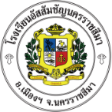 โรงเรียนอัสสัมชัญนครราชสีมาใบงานวิชา........................................................................รหัสวิชา............................................ระดับชั้น......................เรื่อง.............................................................................................................	ใช้ประกอบ  	  การสอน											  การสอนเสริมชื่อ-สกุล.........................................................................................................................ชั้น......................เลขที่..............